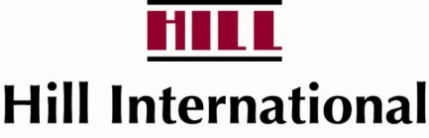 February 2019List of current known issues at Dexter Park School:OvercrowdingSmall group instruction using a closetLacking separate rooms for Technology/Engineering, Music, ArtNo space for LibraryLacking adequate space for meetings, private conferences, nursing.Lacking adequate space for administrationSpecial needs classrooms lack security and privacySchool is performing in the 9th percentile in the State and struggles to do turnaround work due to space and facility constraints. District is trying to expand daycare and pre-school programs but space restraints do not allow.Nursing space insufficient to house sick/contagious children or have private meetings/consultations. Building lack space to provide special ed services as requires by numerous IEPs.Asbestos – The management techniques have kept the building clean and safe, however asbestos is in the building and presents a potential problem.Heating and Ventilation – HVAC system is original to the building - hasn’t been upgraded since the 70s. Many rooms lack proper ventilation and temperatures are either hot of cold.Air conditioning is limited. Lack of AC negatively impacts the learning environment. Electrical system is outdated – hasn’t been updated since the 70sWindows are original to the building – drafty and inefficient.Basement and crawl spaces show sign of water infiltration.The four modular classrooms have been in service for 36 years. They were intended to be used temporarily for 15 years. Their condition is poor.Undersized kitchen and cafeteria need to have 4 lunch session per day. This is inefficient and expensive.There is only one set of bathrooms. This takes time away from instructional periods.Building lacks professional meeting and preparation space. This inhibits teacher’s ability to prepare and provide instructional materials.The building is completely unable to accommodate the 1:1 technology environment that is common in newer schools. Space needs, electrical restrictions and infrastructure prohibit this.Library and media service is severely limited.Playground area is bisected by the drive way which is a daily safety concern. 	Current known issues at Dexter Park School – cont.:The main office lacks a line-of-sight view of the entrance to the school.Security is much more difficult to maintain in an older building.Phone system is antiquated and outside calls are difficult. Confidential communication with parents and staff is inhibited.Maintaining a single room Cafeteria/Gym/Multi-use space is challenging with reduced custodial staff.Financial resources to correct any of the above items are severely limited by a reduced operating budget.Hill International, Inc. 75 Second Ave. Needham, MA 02494          Tel: 617-778-0900     Fax: 617-778-0999 www.hillintl.comHill International, Inc. 75 Second Ave. Needham, MA 02494          Tel: 617-778-0900     Fax: 617-778-0999 www.hillintl.comHill International, Inc. 75 Second Ave. Needham, MA 02494          Tel: 617-778-0900     Fax: 617-778-0999 www.hillintl.com